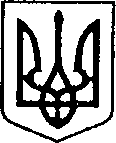 УКРАЇНАЧЕРНІГІВСЬКА ОБЛАСТЬН І Ж И Н С Ь К А    М І С Ь К А    Р А Д АВ И К О Н А В Ч И Й    К О М І Т Е ТР І Ш Е Н Н Я від 05 квітня 2018 р.		    м. Ніжин		                                         № 103Про розгляд матеріалів опікунської ради        Відповідно до статей 34, 52, 53, 59, 73 Закону України “Про місцеве самоврядування в Україні”, Регламенту виконавчого комітету Ніжинської міської ради Чернігівської області VІІ скликання, затвердженого рішенням виконавчого комітету Ніжинської міської ради від 11.08.2016 р. №220, протоколу засідання опікунської ради від 28.03.2018 та розглянувши заяви громадян, виконавчий комітет міської ради вирішив:1. На підставі статей 60, 63 Цивільного кодексу України затвердити:1.1. Висновок органу опіки та піклування про те, що Дорош Ірину Петрівну, 23.05.1974 р. н., доцільно призначити опікуном над Дворником Ігорем Анатолійовичем, 26.12.1981 р. н., у разі визнання його недієздатним. 	1.2. Висновок органу опіки та піклування про те, що Кресан Віру Михайлівну, 17.02.1951 р. н., доцільно призначити опікуном над Кресаном Миколою  Миколайовичем, 24.10.1970 р. н., у разі визнання його недієздатним.2. Пункт 3.1 рішення виконавчого комітету Ніжинської міської ради від 15.03.2018 р. №70 про зняття з реєстрації місця проживання недієздатної особи  Науменко Ольги Григорівни, 12.02.1978 р. н., за адресою: вул. Об’їжджа, буд.116 корп.1, кв.4 у м. Ніжині при умові реєстрації її за адресою: вулиця З.Космодем’янської , буд.10 у м. Ніжині вважати таким, що втратив чинність.3. Начальнику служби у справах дітей Рацин Н.Б. забезпечити оприлюднення даного рішення на офіційному сайті міської ради протягом 5 робочих днів з дня його прийняття.4. Контроль за виконанням рішення покласти на заступника міського                                                                                                                          голови з питань діяльності виконавчих органів ради Алєксєєнка І.В.Головуючий на засіданні виконавчого комітетуНіжинської міської радиПерший заступник міського голови з питань діяльності виконавчих органів ради                           Г.М.Олійник